«Художественно-эстетическое развитие»Занятие по изобразительной деятельностиТема: «Птенчики»Заготавливаем заготовки для наших птенчиков. Нам будет нужно: Цветная бумага желтого цвета, маркер, клей карандаш, ножницы.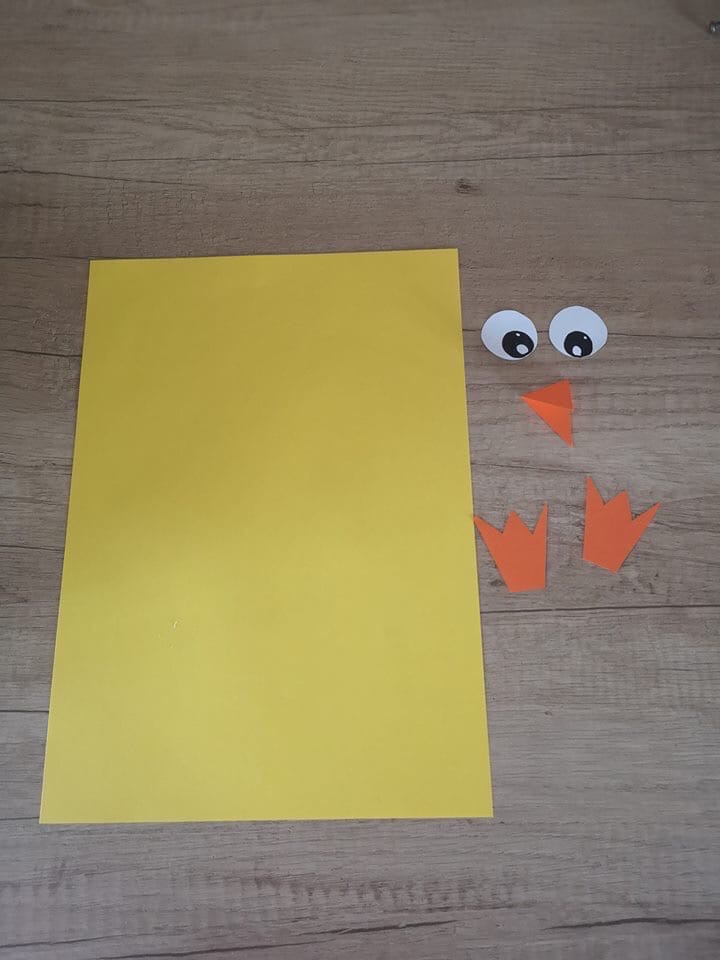 Лист бумаги, глазки, носик и лапки родители заготавливают заранее. (Все свои действия проговариваем ребенку, он будет внимательно слушать и наблюдать.)Складываем бумагу пополам. (Это может делать ребенок, но с помощью взрослого)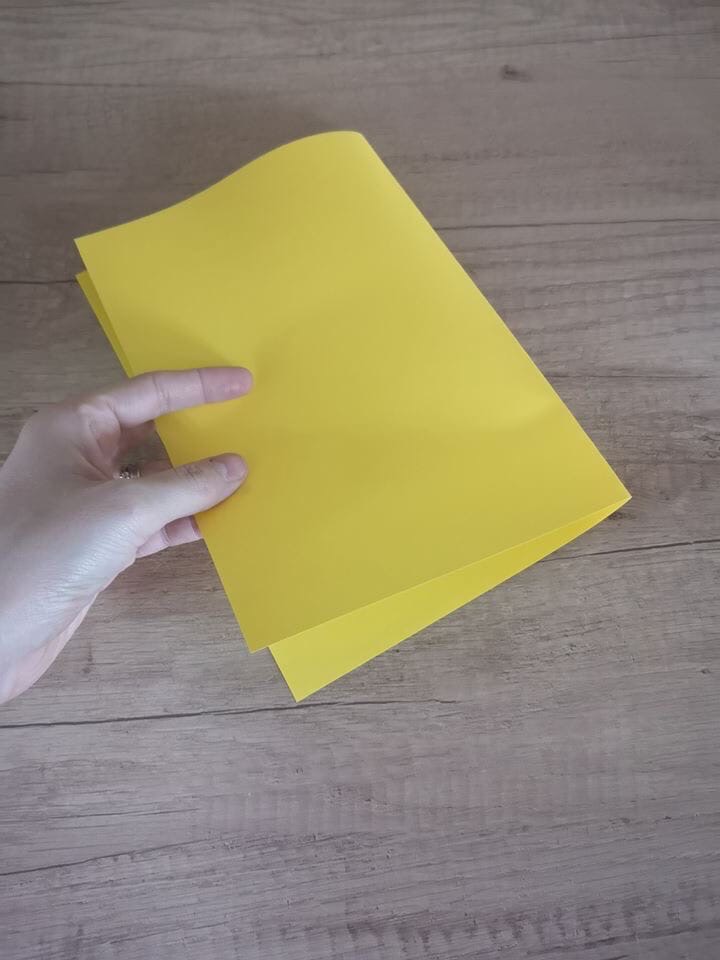 Рисуем как показано на рисунке.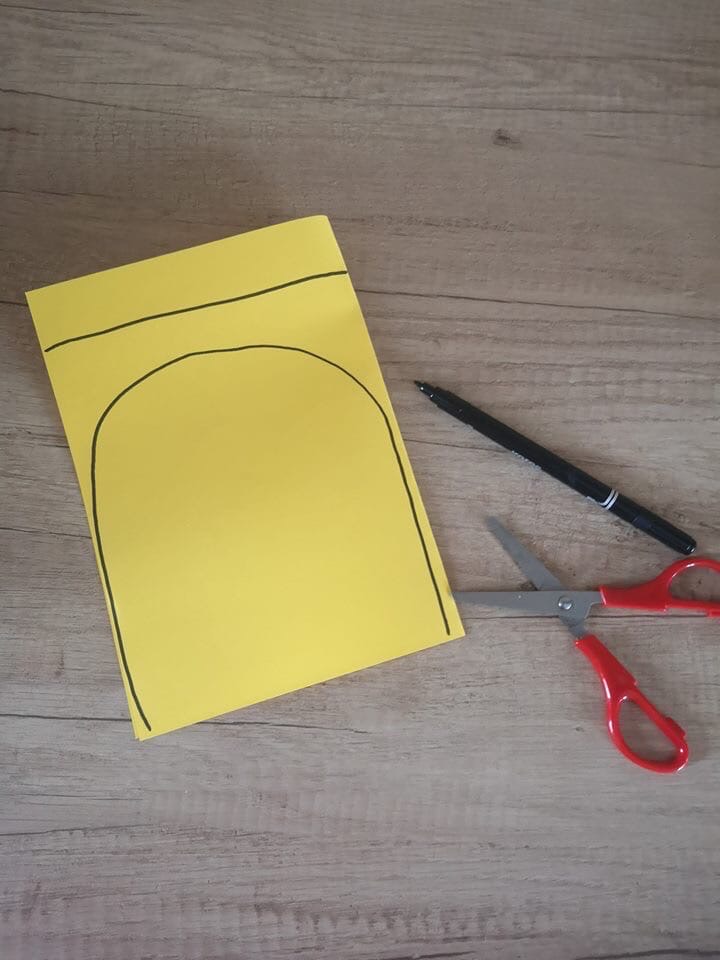 Выстригаем и склеиваем между собой (Ножницы детям НЕ ДАЁМ, ребенок может только наблюдать) 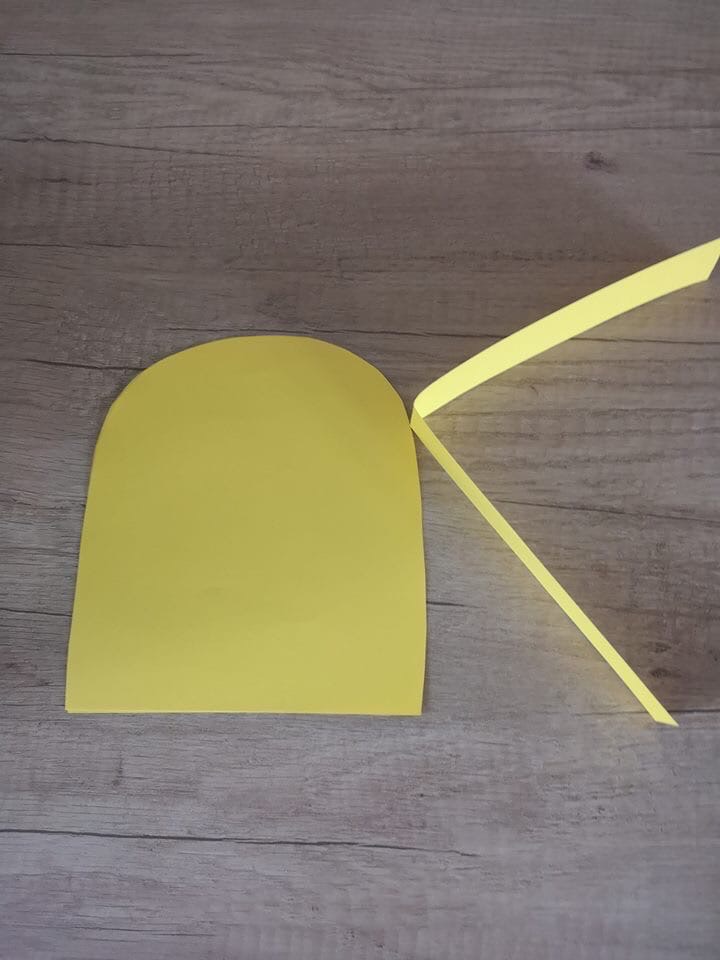 Аккуратно по контуру делаем небольшие надрезы «Перышки птенчику»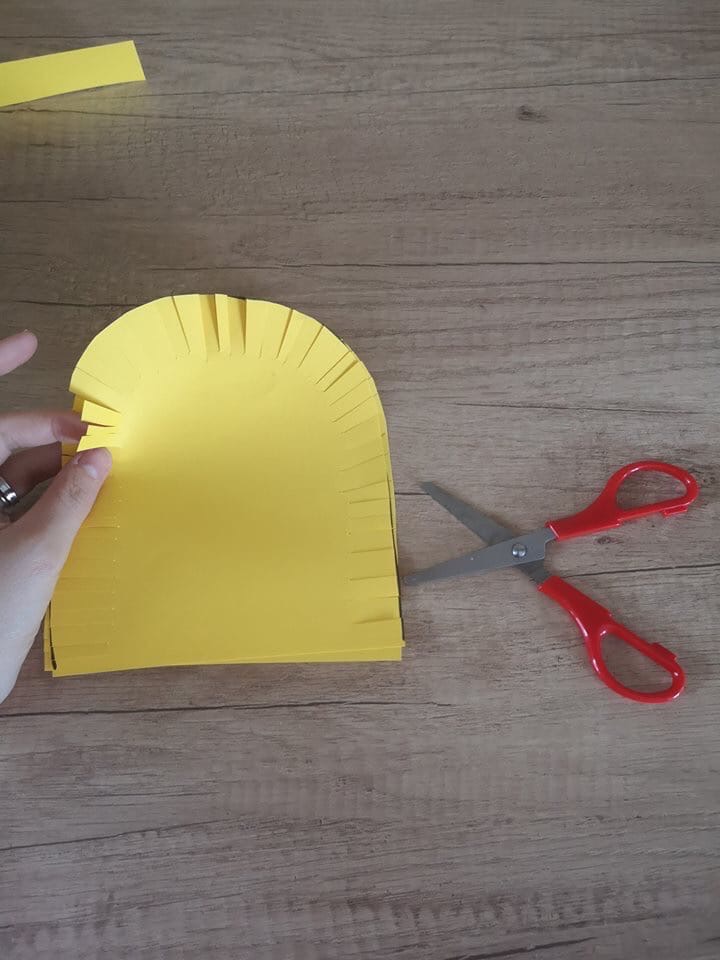 Даем приклеить ребенку глазки, носик и лапки птенчику. (Только под наблюдением и с помощью взрослого!!!)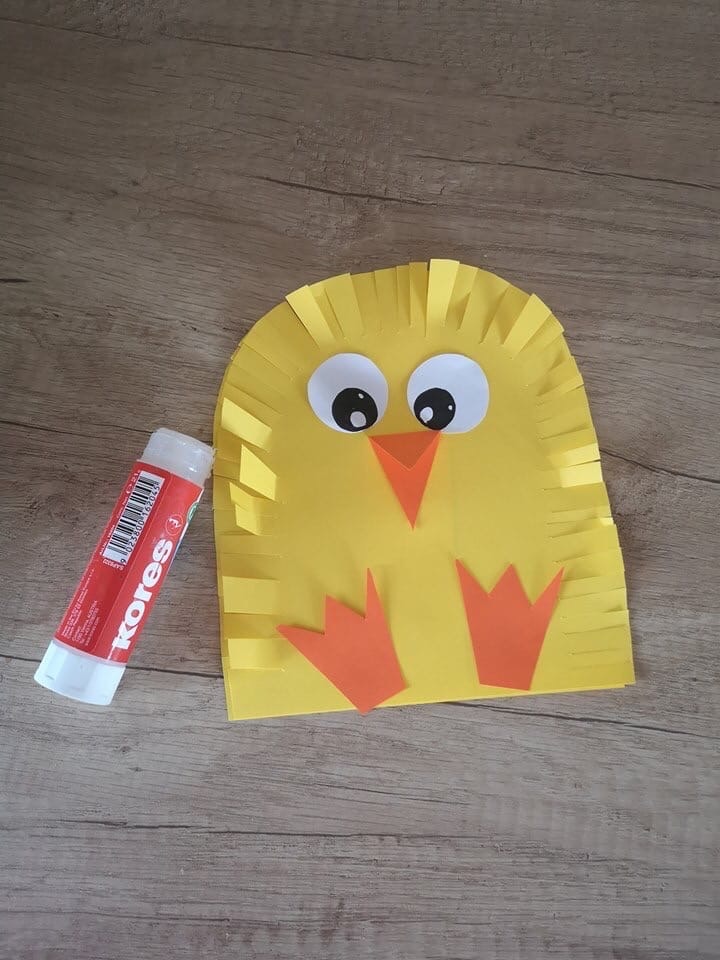 Вот такой весенний и яркий птенчик получиться у вас для игры ребенку. Дальше все может зависеть от вашей фантазии. Можно сделать несколько таких и показать небольшой театр или посадить их на окошко греться на солнышке и т.д.